       День татьян и всех студентов        Есть в морозном январе день, окрашенный радостным, даже чуточку весенним настроением: это 25 января – Татьянин день и  день всех студентов.           Вероятно, это единственный в истории случай, когда на один и тот же день претендуют и служители церкви, и студенчество, причем каждая сторона понимает праздник на свой манер.        Именно 25 января 2005 года  вышел Указ президента России Владимира Путина «О Дне российского студенчества», который  официально утвердил «профессиональный» праздник российских студентов. И, наверное, трудно отыскать студента, не знающего о его существовании.         В 1755 году императрица Елизавета подписала Указ «Об учреждении Московского университета», и Татьянин день, который по новому стилю отмечается 25 января, стал официальным университетским днем. В те времена он назывался - День основания Московского университета. С тех пор Татьяна считается покровительницей студентов. Само древнее имя «Татиана» в переводе с греческого означает «устроительница».         Наверное, самые веселые и деятельные времена в жизни человека- это студенческие годы, годы свершений, влюбленностей, порывов и разочарований. Каждый день несет что-то новое, необычное, свежее.          Не обошёл этот праздник и Владимирский филиал Финуниверситета.       Ответственными за веселое настроение в этот день стали студенты первого курса,  обучающиеся по специальности «Экономика и бухгалтерский учёт (по отраслям)», вместе с классным руководителем Натальей Павловной Максимовой.       Праздничное январское утро началось с презентации, в которой учащиеся узнали об истории праздника и  его добрых традициях. На  переменах  звучали песни, поздравительные слова в адрес преподавателей – именинниц: Татьяны Анатольевны Голубевой, Татьяны Геннадьевны Кузиной, Татьяны Александровны Сергеевой, Татьяны Леонидовны Малофеевой, Татьяны Ивановны Сизовой.        После занятий все собрались в актовом зале на классный час. Много хороших слов и пожеланий было сказано нашей студенческой братии. Сердюк Елизавета, студентка 2 курса, прочитала знаменитый монолог «Письмо Татьяны к Онегину». Звучали песни под гитару в исполнении Сергеевой Евы. С Татьянами- студентками проведена игровая программа, в которой девушки отвечали на  вопросы на внимательность и решали шуточные задания. В конце мероприятия ребята еще раз поздравили всех с праздником, а студенты первого, второго, третьего курсов провели зажигательный флешмоб.       Студенческая жизнь – яркая пора в жизни каждого человека. Именно эти годы, наполненные развлечениями, хорошим настроением и романтикой, оставляют в памяти самые прекрасные воспоминания. Желаем всем успехов в учёбе, здоровья, счастья, всех благ!Е.В.Шмелева, начальник отдела организацииучебно-воспитательного процесса СПО, члены студсовета.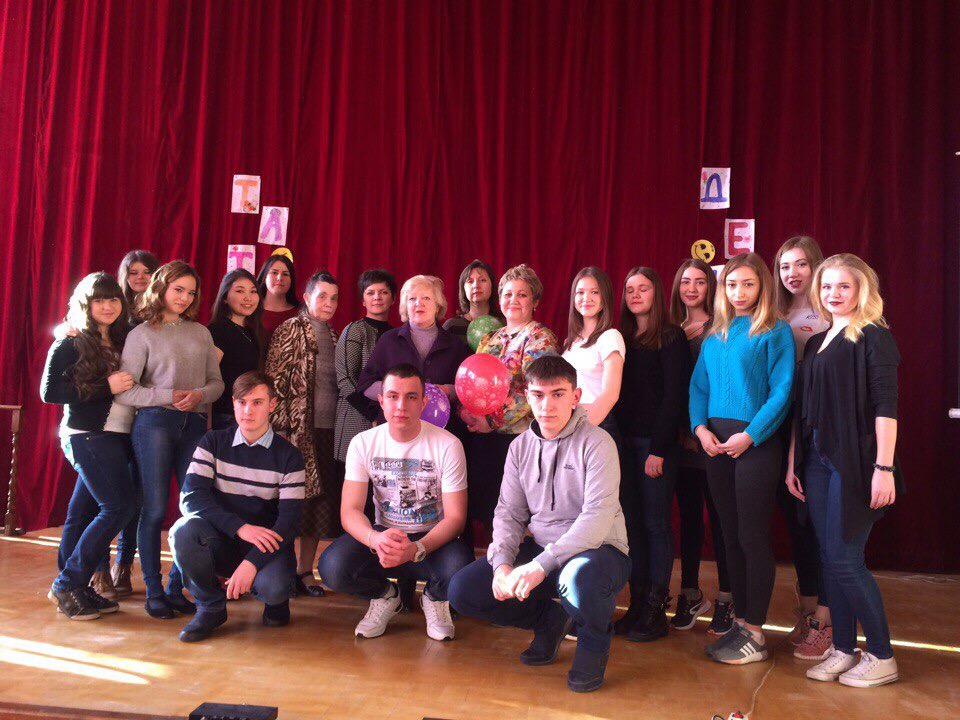 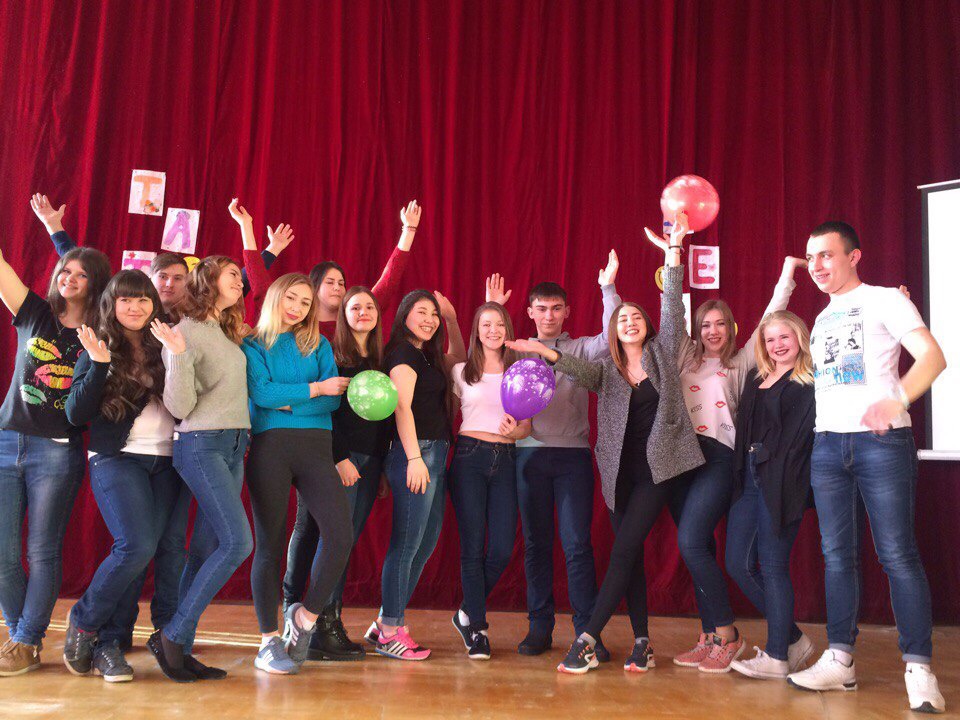 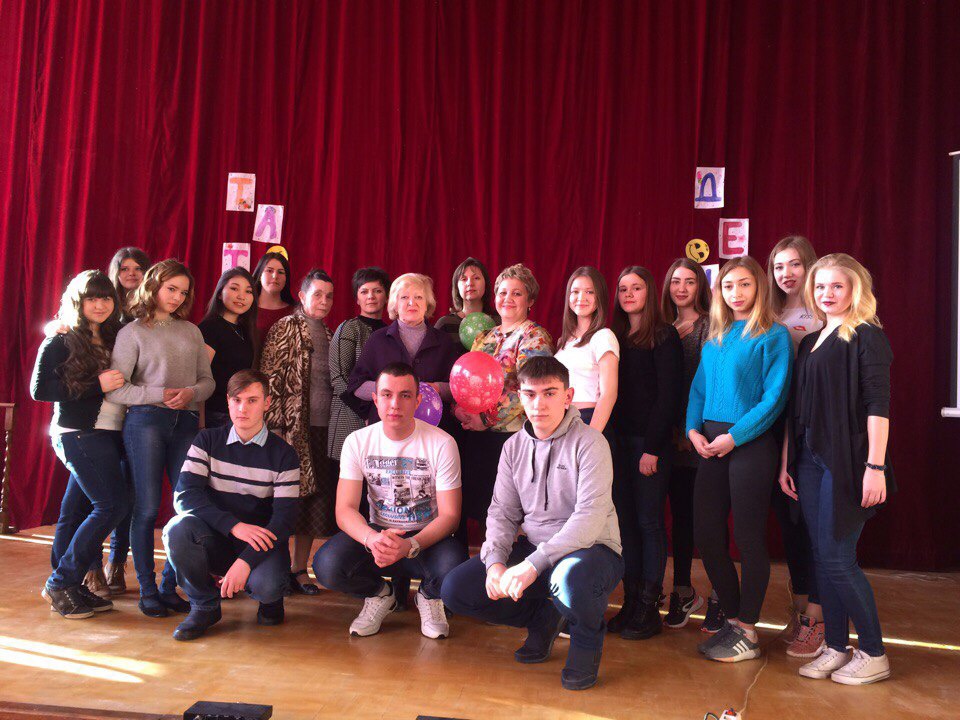 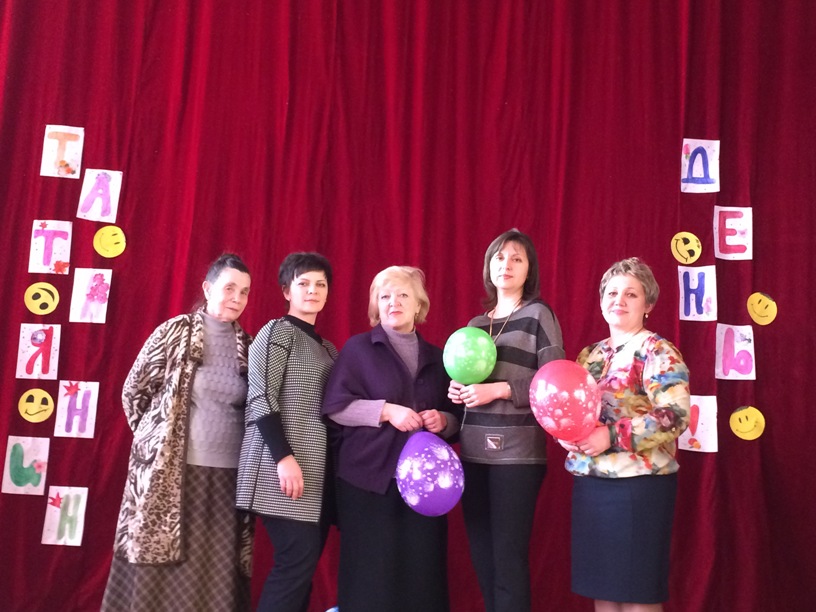 